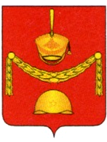 АДМИНИСТРАЦИЯПОСЕЛЕНИЯ РОГОВСКОЕ В ГОРОДЕ МОСКВЕ________________________________________________________________________________________________________________________РАСПОРЯЖЕНИЕОб утверждении карты рисков, плана мероприятий(«дорожная карта»), положения о комиссии поосуществлению оценки эффективности организациии функционирования антимонопольного комплаенсав администрации поселения Роговское в городе МосквеВ соответствии с Указом Президента РФ от 21.12.2017 № 618 «Об основных направлениях государственной  политики  по  развитию конкуренции», пунктом 2  распоряжения Правительства Российской Федерации от 18.10.2018 № 2258-р «Об утверждении методических рекомендаций по созданию и организации федеральными органами исполнительной власти системы внутреннего обеспечения соответствия требованиям антимонопольного законодательства», Уставом администрации поселения Роговское, постановлением администрации поселения Роговское в городе Москве от 06.03.2023 № 16 «Об организации системы внутреннего обеспечения соответствия требованиям антимонопольного законодательства (антимонопольного комплаенса) в администрации поселения Роговское в городе Москве», в целях обеспечения соблюдения антимонопольного законодательства и профилактики его нарушений,1. Утвердить карту рисков нарушения антимонопольного законодательства в администрации поселения Роговское в городе Москве на 2024 год согласно приложению 1 к настоящему распоряжению.2. Утвердить план мероприятий («Дорожная карта») по снижению рисков нарушения антимонопольного законодательства в администрации поселения Роговское в городе Москве на 2024 год согласно приложению 2 к настоящему распоряжению.3. Утвердить положение о комиссии по осуществлению оценки эффективности организации и функционирования антимонопольного комплаенса в администрации поселения Роговское в городе Москве согласно приложению 3 к настоящему распоряжению.4. Создать комиссию по осуществлению оценки эффективности организации и функционирования антимонопольного комплаенса в администрации поселения Роговское в городе Москве и утвердить ее состав согласно приложению 4 к настоящему распоряжению.5. Руководителям структурных подразделений администрации поселения Роговское в городе Москве ознакомить с настоящим распоряжением работников, определить лиц, ответственных за предоставление сведений о выявленных нарушениях антимонопольного законодательства.6.   Структурным подразделениям администрации поселения Роговское в городе Москве ежегодно, в срок до 1 февраля, представлять информацию о работе по выявлению и оценке рисков нарушения антимонопольного законодательства ответственному лицу за функционирование антимонопольного комплаенса для включения в доклад об антимонопольном комплаенсе.7. Разместить карту рисков нарушения антимонопольного законодательства администрации поселения Роговское в городе Москве на 2024 год и настоящее распоряжение на официальном сайте администрации поселения Роговское в городе Москве в информационно телекоммуникационной сети «Интернет».8. Настоящее распоряжение вступает в силу со дня его принятия и распространяется на взаимоотношения, возникшие с 01.01.2024 года.9. Контроль за выполнением настоящего распоряжения остается за главой администрации поселения Роговское в городе Москве.Глава администрации					                      А.В. ТавлеевПриложение 1к распоряжению администрации  поселения Роговское в городе Москвеот 06.03.2024 № 13			от 06.03.2023 №13Карта рисков нарушения антимонопольного законодательствав администрации поселения Роговское в городе Москве на 2024 годПриложение 2к распоряжению администрации  поселения Роговское в городе Москвеот 06.03.2024 № 13План мероприятий («Дорожная карта») по снижению рисков нарушения антимонопольного законодательства в администрации поселения Роговское в городе Москве на 2024 годПриложение 3к распоряжению администрации  поселения Роговское в городе Москвеот 06.03.2024 № 13Положение о Комиссии по осуществлению оценки эффективности организации и функционирования антимонопольного комплаенса в администрации поселения Роговское в городе Москве 1. Общие положения	Настоящее Положение о Комиссии по осуществлению оценки эффективности организации и функционирования антимонопольного комплаенса в администрации поселения Роговское в городе Москве (далее по тексту – Положение), разработано с целью определению порядка:-деятельности Комиссии по осуществлению ежегодной организации и функционирования антимонопольного комплаенса в администрации поселения Роговское в городе Москва (далее по тексту - Комиссия);-проведения внутреннего расследования, связанного с осуществлением антимонопольного комплаенса;-утверждение доклада об антимонопольном комплаенсе.2. Нормативные ссылкиНастоящее положение разработано в соответствии с действующим законодательством Российской Федерации: - Конституцией Российской Федерации;- Гражданским кодексом Российской Федерации;- Федеральным законом от 26.07.2006 № 135-ФЗ «О защите конкуренции»;-Указом Президента Российской Федерации от 21.12.2017 № 618 «Об основных направлениях государственной политики по развитию конкуренции»;-распоряжением Правительства Российской Федерации от 18.10.2018 № 2258-р «Об утверждении методических рекомендаций по созданию и организации федеральными органами исполнительной власти системы внутреннего обеспечения соответствия требованиям антимонопольного законодательства»;- постановлением администрации поселения Роговское в городе Москве от 06.03.2023 № 16 «Об организации системы внутреннего обеспечения соответствия требованиям антимонопольного законодательства (антимонопольного комплаенса) в администрации поселения Роговское в городе Москве», а также с учетом правоприменительной практики.3. Термины и определенияАнтимонопольное законодательство – законодательство, основывающееся на Конституции Российской Федерации, Гражданском кодексе Российской Федерации и состоящее из Федерального закона от 26.07.2006 № 135-ФЗ «О защите конкуренции», иных федеральных законов, регулирующих отношения, связанные с защитой конкуренции, в том числе с предупреждением и пресечением монополистической деятельности и недобросовестной конкуренции.Антимонопольный комплаенс – совокупность правовых и организационных мер, направленных на соблюдение требований антимонопольного законодательства и предупреждение его нарушений.Доклад об антимонопольном комплаенсе – документ, содержащий информацию об организации и функционировании антимонопольного комплаенса в администрации.Нарушение антимонопольного законодательства – недопущение, ограничение, устранение конкуренции.Риски нарушения антимонопольного законодательства (комплаенс-риски) – сочетание вероятности и последствий наступления неблагоприятных событий в виде ограничений, устранения или недопущения конкуренции.4. Цели, задачи, принципы и функции Комиссии 4.1. Комиссия является постоянно действующим коллегиальным органом.4.2. Цели Комиссии по антимонопольному комплаенсу:обеспечение соответствия деятельности администрации требованиям антимонопольного законодательства;профилактика нарушения требований антимонопольного законодательства в деятельности администрации;повышение уровня правовой культуры в администрации.4.3. Задачи Комиссии по антимонопольному комплаенсу:выявление рисков нарушения антимонопольного законодательства;снижение рисков нарушения антимонопольного законодательства;контроль за соответствием деятельности администрации требованиям антимонопольного законодательства;оценка эффективности функционирования в администрации антимонопольного законодательства.4.4. Принципы работы Комиссии по антимонопольному комплаенсу:а) законность;б)компетентность, беспристрастность, объективность при проведении внутренних расследований нарушений требований антимонопольного законодательства Российской Федерации, урегулирования разногласий по соблюдению требований антимонопольного законодательства Российской Федерации;в) своевременность рассмотрения документов и принятий решения;г) соблюдение этических норм;д) конфиденциальность.4.5. Комиссия по антимонопольному комплаенсу осуществляет следующие функции:ежегодно проводит оценку достижения ключевых показателей эффективности антимонопольного комплаенса в администрации;проводит внутренние расследования нарушений требований антимонопольного законодательства Российской Федерации;урегулирование разногласий по вопросам соблюдения требований антимонопольного законодательства Российской Федерации на основании обращений структурных подразделений (отделов, служб, секторов) администрации;рассматривает и утверждает доклад об антимонопольном комплаенсе и разрабатывает предложения (мероприятия) при наличии замечаний со стороны коллегиального органа по итогам рассмотрения и утверждения доклада.5. Структура и порядок формирования Комиссии. Организация работы Комиссии 5.1. Состав Комиссии формируется распоряжением главы администрации, из числа муниципальных служащих (специалистов) администрации. Комиссия состоит из председателя, заместителя председателя, секретаря и членов Комиссии.5.2. Председатель Комиссии: определяет дату, время и место проведения заседания Комиссии, ведет заседание, а в случае своего отсутствия, возлагает свои функции на заместителя председателя Комиссии; согласовывает перечень вопросов для обсуждения на заседании Комиссии; осуществляет общее руководство деятельностью Комиссии; дает членам Комиссии поручения, связанные с ее деятельностью.5.3. Секретарь Комиссии: обеспечивает участие членов в заседании Комиссии; ведет и оформляет протоколы заседания Комиссии, обеспечивает их сохранность; представляет протоколы заседаний Комиссии на подпись председателю и членам Комиссии; ведет иную документацию, связанную с деятельностью Комиссии; организует проведение заседания Комиссии.5.4. Члены Комиссии: рассматривают представленные на заседании Комиссии документы; высказывают свое мнение по рассматриваемым в документах вопросам;5.5. По решению председателя Комиссии в заседаниях могут принимать участие иные лица из числа работников администрации, не входящие в состав Комиссии, обладающие правом совещательного голоса (приглашенные лица).Заседания Комиссии проводятся по мере необходимости при получении соответствующих обращений от структурных подразделений администрации, не позднее пяти рабочих дней со дня получения вышеуказанного обращения.Заседание Комиссии считается правомочным, если в нем принимает участие не менее двух третей ее членов.Решение Комиссии принимается открытым голосованием простым большинством голосов и оформляется протоколом заседания Комиссии.Мнение председателя Комиссии при равенстве голосов членов Комиссии является решающим.Комиссия рассматривает обращения структурных подразделений администрации по каждому конкретному случаю нарушения требований антимонопольного законодательства Российской Федерации.5.6. Комиссия принимает следующие решения: о разъяснении вопросов, связанных с урегулированием разногласий по соблюдению требований антимонопольного законодательства Российской Федерации, возникающих у должностных лиц (специалистов) и структурных подразделений администрации; о необходимости (отсутствии необходимости) внесения соответствующих изменений в локальные нормативные акты администрации в части, касающейся функционирования антимонопольного комплаенса;об оценке мероприятий администрации в части, касающейся функционирования антимонопольного комплаенса; об утверждении доклада об антимонопольном комплаенсе.6. Порядок согласования и утверждения доклада об антимонопольном комплаенсе6.1. Для подготовки ежегодного доклада администрации, связанного с осуществлением антимонопольного комплаенса (далее по тексту - Доклад), участники антимонопольного комплаенса: структурные подразделения администрации, должностное лицо (специалист) администрации - ответственный за организацию и осуществления антимонопольного комплаенса в администрации (далее по тексту – ответственное лицо), готовят информацию об оценке эффективности разработанных и реализуемых мероприятий по снижению рисков нарушения антимонопольного законодательства «Дорожная карта».6.2. С целью согласования ежегодного Доклада определяется следующий порядок:6.3. Структурные подразделения администрации:- направляют ответственному лицу: отчет о достигнутых результатах выполнения «Дорожной карты» и отчет о выполнении ключевых показателей эффективности антимонопольного комплаенса, в срок до 01 февраля, ежегодно;- при невыполнении плана мероприятий, включенных в «Дорожную карту», готовят служебную записку с обоснованием причин невыполнения.6.4. Ответственное лицо за организацию и осуществления антимонопольного комплаенса в администрации:- осуществляет свод и анализ информации, полученной от структурных подразделений администрации;- готовит проект Доклада и предоставляет его главе администрации на рассмотрение и подписания, после чего Доклад предоставляется на утверждение Комиссии в сроки, предусмотренные законодательством;- направляет в Комиссию подписанный главой администрации Доклад для утверждения в порядке и сроки, предусмотренные законодательством.- после утверждения направляет Доклад в электронной форме для размещения на официальном сайте администрации в информационно-телекоммуникационной сети "Интернет" в сроки, предусмотренные законодательством.6.5. Комиссия в срок не более 5 рабочих дней после предоставления проекта Доклада:- осуществляет оценку эффективности разработанных и реализуемых мероприятий по снижению рисков нарушения антимонопольного законодательства ("дорожная карта");- проводит оценку достижения ключевых показателей эффективности в администрации антимонопольного комплаенса;- разрабатывает предложения (мероприятия) при наличии замечаний со стороны коллегиального органа по итогам рассмотрения и утверждения Доклада;- рассматривает и утверждает Доклад.Приложение 4к распоряжению администрации  поселения Роговское в городе Москвеот 06.03.2024 № 13Состав комиссии по оценки эффективности организации и функционирования антимонопольного комплаенса в администрации поселения Роговское в городе МосквеПредседатель комиссии:Куликова Елена Владимировна – заместитель главы администрации поселения РоговскоеЗаместитель председателя комиссии:        Трайчук Алексей Игоревич – заведующий сектором муниципального заказаСекретарь комиссии: Григорьева Татьяна Владимировна – главный специалист службы правового обеспечения администрации поселения Роговское;Члены комиссии: Ждакаева Людмила Ивановна - заместитель главы администрации поселения Роговское;Хотовицкая Елена Владимировна - заместитель главы администрации поселения Роговское;Чайка Татьяна Вячеславовна – заведующий сектором делопроизводства, муниципальной службы и кадров администрации поселения Роговское;Ерюшева Светлана Викторовна – заведующий сектором по организационной работе.От06.03.2024№ 13Уровень рискаВид риска (описание)Причины и условия возникновения (описание)Общие меры по минимизации и устранению рисковНаличие (отсутствие) остаточных рисковВероятность повторного возникновения рискаНизкийРазработка проектов нормативно-правовых актов (далее по тексту-НПА), анализ действующих НПА администрации поселения Роговское в нарушение требований антимонопольного законодательства1.Недостаточный уровень знаний, квалификации и опыт специалистов;2. Несвоевременное отслеживание изменений законодательства.1. Повышение профессиональной подготовки и обучение (самообучение) специалистов;2. Соблюдение законодательных норм, административных регламентов, порядков и положений при разработке проектов НПА;3. Проведение внутренней правовой экспертизы проектов НПА на предмет соответствия антимонопольному законодательству;4. Проведение мониторинга и анализа практики применения антимонопольного законодательства.Маловероятен, но возможенНизкийНезначительный Нарушения при осуществлении закупок товаров, работ, услуг для обеспечения муниципальных нужд путем утверждения конкурсной документации, документации об аукционе, о проведении запроса предложений, определение содержания извещения о проведении запроса котировок, повлекшие нарушения антимонопольного законодательства.1.Недостаточный уровень знаний, квалификации и опыт специалистов;2.Недостаточный уровень наличия информации (комментарий), документации в сфере закупок, работ, услуг. 3.Частые изменения законодательства в сфере закупок товаров, работ, услуг.1. Повышение профессиональной подготовки и обучение специалистов (самообучение);2. Применение практики и комментариев ФАС при утверждении конкурсной документации. 3.Проведение анализа, мониторинга применения норм законодательства в сфере закупок, работ, услуг.Маловероятен, но возможенНезначительный Незначительный Отсутствие мониторинга, анализа, предложений по актуализации административных регламентов порядка предоставления муниципальных услуг.1.Недостаточный уровень внутреннего контроля;2.Высокая нагрузка специалистов;3.Недостаточный уровень мониторинга и инициативы специалистов по вопросам внесения изменений в административные регламенты (НПА) по оказанию муниципальных услуг.1.Осуществление регулярного внутреннего контроля по предоставлению муниципальных услуг.2.Проведение мониторинга, анализа и выработке предложений по внесению изменений в административные регламенты (НПА) по оказанию муниципальных услуг;3. Актуализация НПА по порядку предоставления муниципальных услуг на предмет соответствия действующему законодательству.ОтсутствиеНезначительный № п/п№ п/пРиск нарушения антимонопольного законодательстваРиск нарушения антимонопольного законодательстваОбщие меры по минимизации и устранению рисков (согласно карте рисков)Общие меры по минимизации и устранению рисков (согласно карте рисков)Предложенные действияПредложенные действияНеобходимые ресурсыНеобходимые ресурсыРаспределение ответственности и полномочийРаспределение ответственности и полномочийКалендарный план выполнения работКалендарный план выполнения работКритерии качества работыКритерии качества работыТребования к обмену информацией и мониторингуТребования к обмену информацией и мониторингу11Разработка проектов НПА, анализ действующих НПА администрации поселения Роговское в нарушение требований антимонопольного законодательстваРазработка проектов НПА, анализ действующих НПА администрации поселения Роговское в нарушение требований антимонопольного законодательства1. Повышение профессиональной подготовки и обучение (самообучение) специалистов;2. Соблюдение законодательных норм, административных регламентов, порядков и положений при разработке проектов НПА;3. Проведение внутренней правовой экспертизы проектов НПА на предмет соответствия антимонопольному законодательству;4. Проведение мониторинга и анализа практики применения антимонопольного законодательства.1. Повышение профессиональной подготовки и обучение (самообучение) специалистов;2. Соблюдение законодательных норм, административных регламентов, порядков и положений при разработке проектов НПА;3. Проведение внутренней правовой экспертизы проектов НПА на предмет соответствия антимонопольному законодательству;4. Проведение мониторинга и анализа практики применения антимонопольного законодательства.1. Систематический анализ и мониторинг принимаемых администрацией поселения Роговское НПА на предмет соответствия требованиям антимонопольного законодательства.2. Рассмотрение специалистами структурных подразделений по направлениям, администрации поселения Роговское проектов НПА на предмет соответствия требованиям антимонопольного законодательства.1. Систематический анализ и мониторинг принимаемых администрацией поселения Роговское НПА на предмет соответствия требованиям антимонопольного законодательства.2. Рассмотрение специалистами структурных подразделений по направлениям, администрации поселения Роговское проектов НПА на предмет соответствия требованиям антимонопольного законодательства.1. Справочно-правовая система, содержащая законодательные нормы антимонопольного законодательства (с комментариями) и разъяснениями ФАС.
2. Повышение квалификации должностных лиц (специалистов), ответственных за подготовку проектов НПА и их принятия.
1. Справочно-правовая система, содержащая законодательные нормы антимонопольного законодательства (с комментариями) и разъяснениями ФАС.
2. Повышение квалификации должностных лиц (специалистов), ответственных за подготовку проектов НПА и их принятия.
1. Персональная ответственность каждого лица, вовлеченного в процесс подготовки, согласования, проектов НПА и их принятия.2. Повышенная ответственность лиц, осуществляющих действия (бездействие), которые могут привести к нарушению требований антимонопольного законодательства при согласовании НПА.1. Персональная ответственность каждого лица, вовлеченного в процесс подготовки, согласования, проектов НПА и их принятия.2. Повышенная ответственность лиц, осуществляющих действия (бездействие), которые могут привести к нарушению требований антимонопольного законодательства при согласовании НПА.ПостоянноПостоянноИсключение случаев принятия НПА и осуществление действий (бездействий), которые приводят или могут привести к нарушению требований антимонопольного законодательства.Исключение случаев принятия НПА и осуществление действий (бездействий), которые приводят или могут привести к нарушению требований антимонопольного законодательства.1. Информационное взаимодействие с должностными лицами (специалистами) администрации поселения Роговское, ответственными за разработку, согласование, принятия НПА в смежных сферах.2. Мониторинг и анализ практики применения антимонопольного законодательства.1. Информационное взаимодействие с должностными лицами (специалистами) администрации поселения Роговское, ответственными за разработку, согласование, принятия НПА в смежных сферах.2. Мониторинг и анализ практики применения антимонопольного законодательства.22Нарушения при осуществлении закупок товаров, работ, услуг для обеспечения муниципальных нужд путем утверждения конкурсной (закупочной) документации, документации об аукционе, о проведении запроса предложений, определение содержания извещения о проведении запроса котировок, повлекшие нарушения антимонопольного законодательстваНарушения при осуществлении закупок товаров, работ, услуг для обеспечения муниципальных нужд путем утверждения конкурсной (закупочной) документации, документации об аукционе, о проведении запроса предложений, определение содержания извещения о проведении запроса котировок, повлекшие нарушения антимонопольного законодательства1. Повышение профессиональной подготовки и обучение специалистов (самообучение);2. Применение практики и комментариев ФАС и др. уполномоченных органов при утверждении конкурсной (закупочной) документации. 3.Проведение анализа, мониторинга применения норм законодательства в сфере закупок, работ, услуг.1. Повышение профессиональной подготовки и обучение специалистов (самообучение);2. Применение практики и комментариев ФАС и др. уполномоченных органов при утверждении конкурсной (закупочной) документации. 3.Проведение анализа, мониторинга применения норм законодательства в сфере закупок, работ, услуг.1. Поддержание в актуальном состоянии правовой базы осуществления закупок товаров, работ, услуг для обеспечения муниципальных нужд.
2. Предварительная оценка каждым лицом, вовлеченным в процесс подготовки и согласования конкурсной (закупочной) документации, в части не противоречия антимонопольному законодательству. 
3. Детальное изучение и оценка всех факторов, влияющих на утверждение конкурсной (закупочной) документации.1. Поддержание в актуальном состоянии правовой базы осуществления закупок товаров, работ, услуг для обеспечения муниципальных нужд.
2. Предварительная оценка каждым лицом, вовлеченным в процесс подготовки и согласования конкурсной (закупочной) документации, в части не противоречия антимонопольному законодательству. 
3. Детальное изучение и оценка всех факторов, влияющих на утверждение конкурсной (закупочной) документации.1. Справочно-правовая система, содержащая актуальные НПА, регулирующие вопросы осуществления закупок товаров, работ, услуг для обеспечения муниципальных нужд.
2. Повышение квалификации сотрудников контрактных служб.
3. Семинары и круглые столы с участием заказчиков.
4. Привлечение при разработке конкурсной (закупочной) документации специалистов в конкретной сфере экономической деятельности (при необходимости).1. Справочно-правовая система, содержащая актуальные НПА, регулирующие вопросы осуществления закупок товаров, работ, услуг для обеспечения муниципальных нужд.
2. Повышение квалификации сотрудников контрактных служб.
3. Семинары и круглые столы с участием заказчиков.
4. Привлечение при разработке конкурсной (закупочной) документации специалистов в конкретной сфере экономической деятельности (при необходимости).Персональная ответственность каждого лица, вовлеченного в процесс осуществления и подготовки конкурсной (закупочной) документации в сфере закупок.Персональная ответственность каждого лица, вовлеченного в процесс осуществления и подготовки конкурсной (закупочной) документации в сфере закупок.Постоянно.Постоянно.1. Исключение случаев описания объекта закупки, влекущих ограничение количества участников закупки.
2. Исключение случаев нарушения порядка подготовки конкурсной (закупочной) документации в сфере закупок.1. Исключение случаев описания объекта закупки, влекущих ограничение количества участников закупки.
2. Исключение случаев нарушения порядка подготовки конкурсной (закупочной) документации в сфере закупок.1. Информационное взаимодействие лиц, вовлеченных в процесс подготовки и согласования конкурсной (закупочной) документации, с целью выработки единых подходов, к подготовки конкурсной (закупочной) документации в сфере закупок.
2. Мониторинг наличия/отсутствия (в случае необходимости внесение изменений в процесс подготовки и согласовании) конкурсной (закупочной) документации в сфере закупок.1. Информационное взаимодействие лиц, вовлеченных в процесс подготовки и согласования конкурсной (закупочной) документации, с целью выработки единых подходов, к подготовки конкурсной (закупочной) документации в сфере закупок.
2. Мониторинг наличия/отсутствия (в случае необходимости внесение изменений в процесс подготовки и согласовании) конкурсной (закупочной) документации в сфере закупок.3.3.Отсутствие мониторинга, анализа, предложений по актуализации НПА (административных регламентов, порядка) предоставления муниципальных услуг.Отсутствие мониторинга, анализа, предложений по актуализации НПА (административных регламентов, порядка) предоставления муниципальных услуг.1.Осуществление регулярного внутреннего контроля по предоставлению муниципальных услуг.2.Проведение мониторинга, анализа и выработке предложений по внесению изменений в НПА (административные регламенты) по оказанию муниципальных услуг;3. Актуализация НПА по порядку предоставления муниципальных услуг на предмет соответствия действующему законодательству.1.Осуществление регулярного внутреннего контроля по предоставлению муниципальных услуг.2.Проведение мониторинга, анализа и выработке предложений по внесению изменений в НПА (административные регламенты) по оказанию муниципальных услуг;3. Актуализация НПА по порядку предоставления муниципальных услуг на предмет соответствия действующему законодательству.1. Систематический анализ и мониторинг порядка осуществления муниципальных услуг требованиям антимонопольного законодательства.2. Рассмотрение специалистами структурных подразделений по направлениям, администрации поселения Роговское проектов НПА на предмет соответствия требованиям антимонопольного законодательства.1. Систематический анализ и мониторинг порядка осуществления муниципальных услуг требованиям антимонопольного законодательства.2. Рассмотрение специалистами структурных подразделений по направлениям, администрации поселения Роговское проектов НПА на предмет соответствия требованиям антимонопольного законодательства.1. Справочно-правовая система, содержащая законодательные нормы антимонопольного законодательства (с комментариями) и разъяснениями ФАС.
2. Повышение квалификации должностных лиц (специалистов), ответственных за оказание муниципальных услуг.1. Справочно-правовая система, содержащая законодательные нормы антимонопольного законодательства (с комментариями) и разъяснениями ФАС.
2. Повышение квалификации должностных лиц (специалистов), ответственных за оказание муниципальных услуг.1. Персональная ответственность каждого лица, вовлеченного в процесс оказания муниципальных услуг.2. Повышенная ответственность лиц, осуществляющих действия (бездействие), которые могут привести к нарушению требований по предоставлению муниципальных услуг.1. Персональная ответственность каждого лица, вовлеченного в процесс оказания муниципальных услуг.2. Повышенная ответственность лиц, осуществляющих действия (бездействие), которые могут привести к нарушению требований по предоставлению муниципальных услуг.ПостоянноПостоянно1. Исключение нарушенийпорядка предоставления муниципальных услуг.
1. Исключение нарушенийпорядка предоставления муниципальных услуг.
1. Информационное взаимодействие с непосредственным руководителем, должностными лицами, (специалистами) администрации поселения Роговское, на предмет.2. Мониторинг практики рассмотрения случаев нарушения порядка предоставления муниципальных услуг, в случае необходимости выработка предложений по их актуализации.1. Информационное взаимодействие с непосредственным руководителем, должностными лицами, (специалистами) администрации поселения Роговское, на предмет.2. Мониторинг практики рассмотрения случаев нарушения порядка предоставления муниципальных услуг, в случае необходимости выработка предложений по их актуализации.